sDer ADVENT ist wieder da ! Heute machst Du vielleicht das 10.Türchen an Deinem hoffentlich vorhandenen Adventskalender auf. Was kommt wohl raus?  So ähnlich ist es, wenn die Haustür klingelt. Wer steht da draußen? Wer will rein? Was will der von mir?  So ähnlich ist das mit dem ADVENT: Da will einer kommen! Und alle freuen sich auf diesen Besucher! 
Nur in diesem Jahr ist das alles anders: Nur maximal Vier dürfen kommen, weil…     Ihr ahnt es schon: Corona!!! Alles läuft anders! Deshalb gibt es auch keine Adventsfeiern in der Schule. Aber ADVENT digital öffnet unsere Tür für andere.  Wie geht das?
Hier seht Ihr meine Adventstür – seltsam – schau mal genau hin! Eine Tür im Garten! 
Hier eine Idee: fotografiert doch auch Eure Adventstüren oder Adventsfenster und teilt diese über  ?????   . So entsteht eine Adventscollage mit all unserer persönlichen Adventsbildern. Mach mit bei unserer Aktion „Adventstüren“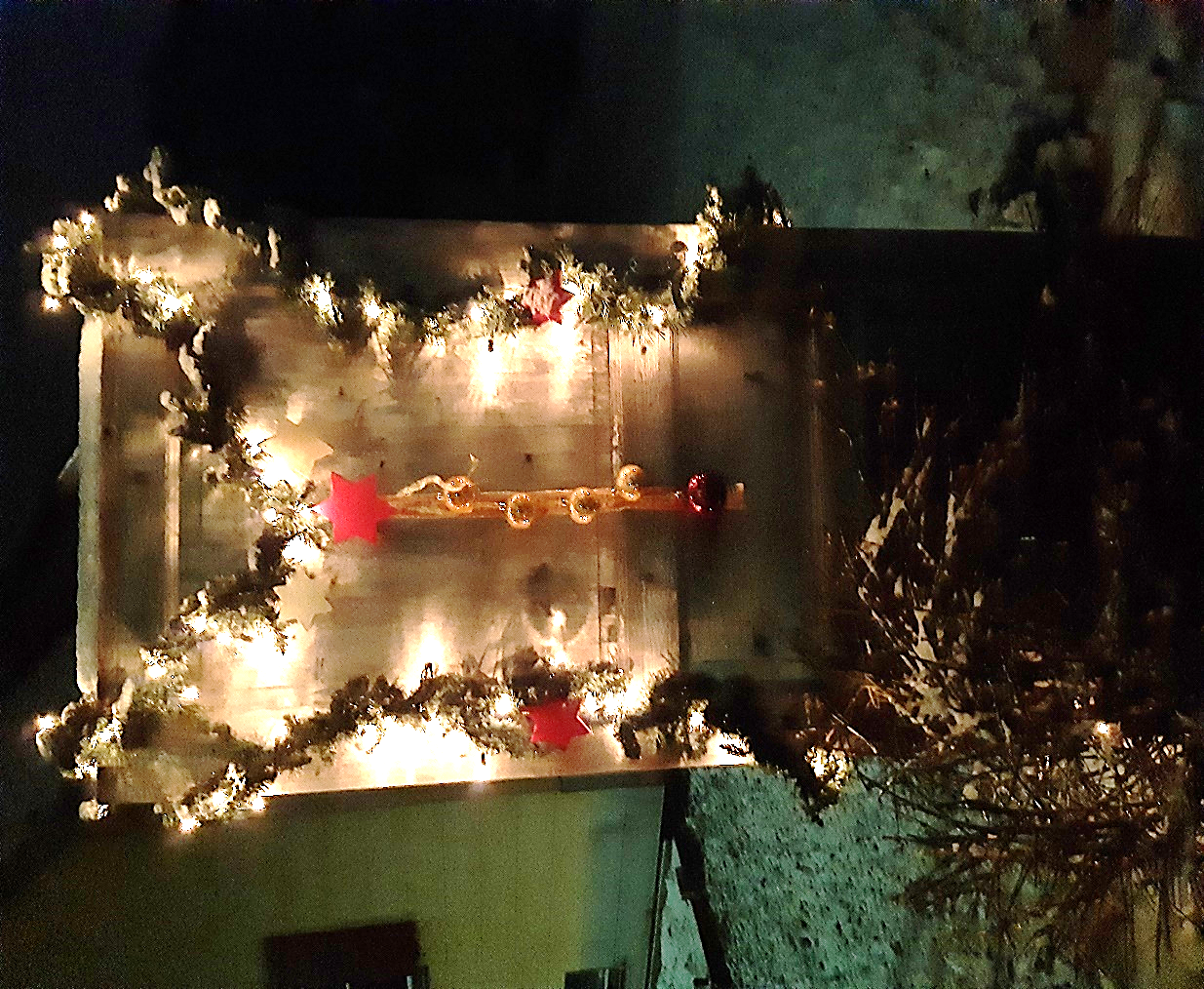 